NEWS dalla DIREZIONE DI AMMINISTRAZIONE DELL’ESERCITO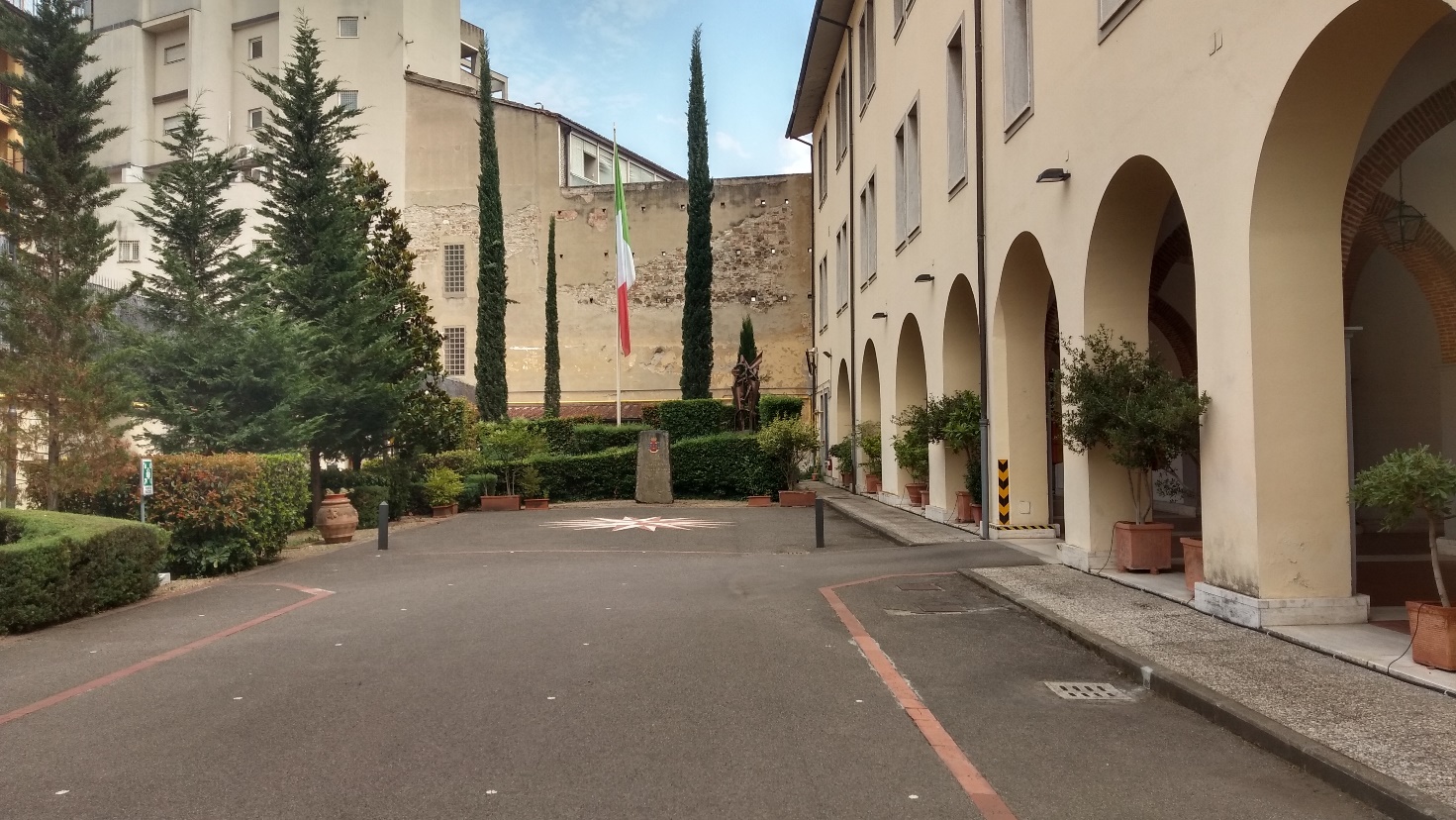 (interno Cas. SIMONI)“Nel periodo dal 13 al 17 settembre 2021, si è svolto a Firenze, presso la sede della Direzione di Amministrazione dell’Esercito, il 3° Corso di aggiornamento tecnico-professionale per otto Ufficiali del Corpo di Commissariato neopromossi al grado di Colonnello. Il corso, aperto dal Capo Ufficio Generale del C.R.A. “E.I.” e Capo del Corpo di Commissariato, Magg. Gen. Stefano REGA, si è articolato in una serie di moduli che hanno toccato tutti gli ambiti di competenza del Corpo di Commissariato: dal procurement, al trattamento economico, dalla revisione della contabilità, ai materiali di commissariato, dal processo di riforma in materia di bilancio e finanza pubblica, alla spesa delegata.Le attività sono state condotte da relatori specialisti dei vari settori che hanno portato all’attenzione dei frequentatori le ultime novità in campo normativo ed organizzativo.Ha chiuso i lavori il Brig. Gen. Paolo COSTANZO, Direttore di Amministrazione dell’Esercito, che ha esortato gli otto Ufficiali frequentatori a ben operare in rappresentanza stessa del Corpo di Commissariato ed a mettersi al servizio della struttura operativa di prossimo impiego, portando sempre il proprio contributo di idee finalizzato a garantire l’operatività della Forza Armata”.